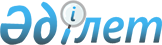 "Азаматтық қорғаныс мүлкін сақтау, есепке алу, есептен шығару және кәдеге жарату қағидаларын бекіту туралы" Қазақстан Республикасы Төтенше жағдайлар министрінің 2014 жылғы 2 маусымдағы № 267 бұйрығының күші жойылды деп тану туралыҚазақстан Республикасы Ішкі істер министрінің 2016 жылғы 10 маусымдағы № 618 бұйрығы.
      "Құқықтық актілер туралы" 2016 жылғы 6 сәуірдегі Қазақстан Республикасының Заңы 50-бабының 2-тармағын іске асыру мақсатында БҰЙЫРАМЫН:
      1. "Азаматтық қорғаныс мүлкін сақтау, есепке алу, есептен шығару және кәдеге жарату қағидаларын бекіту туралы" Қазақстан Республикасы Төтенше жағдайлар министрінің 2014 жылғы 2 маусымдағы № 267 бұйрығының (Нормативтік құқықтық актілерді мемлекеттік тіркеу тізілімінде № 9505 болып тіркелген, "Әділет" ақпараттық-құқықтық жүйесінде 2014 жылғы 29 шілдеде жарияланған) күші жойылды деп танылсын.
      2. Қазақстан Республикасы Ішкі істер министрлігінің Заң департаменті (С.В. Пономарев) заңнамада белгіленген тәртіппен:
      1) осы бұйрықтың көшірмесін Қазақстан Республикасы Әділет министрлігіне жолдауды;
      2) "Әділет" ақпараттық-құқықтық жүйесінде ресми жариялауды;
      3) осы бұйрықты Қазақстан Республикасы Ішкі істер министрлігінің интернет-ресурсында орналастыруды қамтамасыз етсін.
      3. Осы бұйрық қол қойылған күнінен бастап қолданысқа енгізіледі.
					© 2012. Қазақстан Республикасы Әділет министрлігінің «Қазақстан Республикасының Заңнама және құқықтық ақпарат институты» ШЖҚ РМК
				
      Министр

Қ. Қасымов
